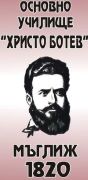 ОСНОВНО УЧИЛИЩЕ „ХРИСТО БОТЕВ“ ГР.МЪГЛИЖ             6180 Мъглиж, ул.”Гео Милев” № 10; е-mail  oumagl@abv.bgГОДИШЕН ПЛАНЗА  ДЕЙНОСТТА НАОСНОВНО УЧИЛИЩЕ „ХРИСТО БОТЕВ“ГР.МЪГЛИЖУЧЕБНА 2022/ 2023 ГОДИНА                          ПРИЕТ С РЕШЕНИЕ НА ПС,  ПРОТОКОЛ  № 10 от 13.09.2022 г. И УТВЪРДЕН СЪС ЗАПОВЕД № 21 /15.09.2021 г. НА ДИРЕКТОРА РАЗДЕЛ ІЦялостната дейност на ОУ ”Христо Ботев” гр.Мъглиж през учебната 2021/2022 год. протече съгласно залегналите в годишния план задачи и обучение в КОВИД обстановка. В училището се обучаваха 233  ученика, разпределени в 12 паралелки. Спазвани бяха всички противоепидемиологични мерки. Редовно се извършваше дезинфекция на тоалетни и санитарни помещения, влажно почистване и дезинфекция на дръжки на врати и прозорци, ключове за осветление, парапети и други повърхности. През всяко междучасие се извършваше проветряване на класните стаи и по веднъж по време на час. Осъществена бе и пълна осигуреност с дезинфектанти, тоалетни сапуни и топла вода. Всички ученици ползваха защитни предпазни средства. Всички ученици от прогимназиална степен бяха снабдени с устройства за работа в електронна среда.	Постигнатите добри резултати от УВР са благодарение на създадените добри условия за работа при обучение от разстояние. Постигнати бяха успехи по следните направления :Обхванати са всички деца на задължително обучение.Намален е значително броя на повтарящите ученици.Всички кандидатстващи ученици от завършилите седми клас са приети с конкурсни изпити в професионални гимназии.Изградени са връзки за сътрудничество с родителите по паралелки.Необходимо е :Стриктно да продължи спазването на Насоките за обучение и действия в условията на извънредна епидемиологична обстановка в училището.Да продължи работата по гражданското възпитание на учениците;Да се прилага гъвкав и нетрадиционен подход при наличие на противообществени прояви и засилване дейността на училищната комисия за борба с противообществените прояви на малолетни и непълнолетни;Да се усъвършенства системата за квалификационната дейност на учителитеДа се повиши взискателността по опазване на училищното имуществоСпециално внимание да се отдели на работата с родителите, да се привлекат възможно най-голям брой родители, съпричастни към училищните проблеми, да се търсят нови методи и подходи за приобщаване на родителите към училищния живот, обогатяване на материално-техническата база и библиотечния фонд.Да продължи работата по осигуряване на подготовка, съответстваща на европейските образователни стандартиРАЗДЕЛ II1. МИСИЯ НА УЧИЛИЩЕТОФормиране на личности с висока интелектуална подготовка и култура с ярко изразено гражданско съзнание и поведение, способни за ефективна обществена реализация. Възпитание и обучение според държавните образователни изисквания и стандартите на Европейския съюз в духа па демократичните ценности; адаптиране на новия учебен план към изискванията за изграждане на гражданско общество у нас; адекватно ориентиране в динамично променящия се съвременен свят и създаване на високо отговорно поведение за участие в обществения живот.Усвояване и формиране на общочовешки и национални ценности, развитие на индивидуалността и стимулиране на творческите заложби.2. ВИЗИЯ НА УЧИЛИЩЕТОУтвърждаване на Основно училище " Христо Ботев" като конкурентно способно училище, способно да формира у учениците национални и общочовешки добродетели при подготовката им за социализация и реализация. Усъвършенстване на професионалните умения на педагогическия колектив; обособяването му като екип от високо отговорни личности, проявяващи толерантност, загриженост и зачитане на човешкото достойнство; прилагане на творческо и критично мислене в осъществяването на УВП за утвърждаване па младия човек като гражданин на България и света. Училището се стреми чрез висококвалифицирани  педагози да формира знания и личностни умения у учениците за активно взаимодействие със социалната среда, уважение към гражданските права и отговорности, противодействие срещу проявите на агресивност и насилие.            3. ЦЕЛИ  НА УЧИЛИЩЕТОИздигане и утвърждаване престижа на училището.Повишаване качеството на УВР.Осигуряване на условия за физическо, умствено, нравствено и социално развитие на подрастващите.Повишаване квалификацията на учителите.Изграждане на образовани личности с възможности за реализация.4. СТРАТЕГИЯ НА УЧИЛИЩЕТОИздигане на качествено ново ниво на подготовка на учениците.Усъвършенстване работата с изоставащите ученици.Показване на практическата приложимост на изучаваното учебно съдържание и поставяне на ученика в активна позиция по отношение на знанията. Акцентиране върху способностите за самостоятелното получаване на знания и тяхното правилно използване.Утвърждаване облика на училището и чувството за принадлежност към него от всеки възпитаник.Защита личностното достойнство на учениците в синхрон с процесите на демократизация на обществотоОбогатяване на материалната базаОбогатяване на творческата дейност на учителите и учениците, чрез прилагане на нови форми и методи на обучение.5.ПРИОРИТЕТ  В ДЕЙНОСТТА НА УЧИЛИЩЕТО Акцентиране върху подготовката по български език и чуждоезиково обучение; приоритетно обучение по математика.Повишаване ефективността на УВР чрез подобряване на организацията на учебния процес и повишаване професионалната подготовка, компетентността и квалификацията на педагогическите кадри.Подобряване на вътрешноучилищната квалификационна методическа дейност.Повишаване качеството на педагогическия и административния контрол.Задоволяване на специфичните интереси и потребности на учениците чрез ефективно използване на наличната МТБ.Задълбочаване на контактите с обществени организации и институции, отворени за проблемите на училището и привличане на допълнителни източници за подпомагане на училищните дейности и подобряване на МТБ.Привличане и приобщаване на родителската общественост за активно участие в решаване на училищните проблеми и утвърждаване на УН като орган подпомагащ цялостната УВР.РАЗДЕЛ І. Цели, мЕрки и дейноСтРАЗДЕЛ  ІІ.І. ГРАФИК  НА  УЧЕБНОТО ВРЕМЕ ЗА УЧЕБНАТА 2022 - 2023 ГОДИНАСЪГЛАСНО  ЗАПОВЕД № РД 01 –435 /09.09.2022 г.  НА МИНИСТЪРА НА ОБРАЗОВАНИЕТО  И НАУКАТА	Ваканции и неучебни дни за учебната 2022 – 2023 годинаНачало и край на ваканциите с изключение на лятната през учебната 2022 – 2023 година:29.10.2022 г. – 01.11.2022 г. вкл. – есенна
24.12.2022 г. – 02.01.2023 г. вкл. – коледна
01.02.2023 г. – 05.02.2023 г. вкл. – междусрочна 
08.04.2023 г. – 17.04.2023 г. вкл. – пролетна за I - XI клас
12.04.2023 г. – 17.04.2023 г. вкл. – пролетна за XII класНачало на втория учебен срок на учебната 2022 – 2023 година:06.02.2023 г. – I - XII класНеучебни дни19.05.2023 г. – държавен зрелостен изпит по български език и литература (ДЗИ по БЕЛ)
23.05.2023 г. – втори държавен зрелостен изпит и държавен изпит за придобиване на професионална квалификация
25.05.2023 г. – неучебен, но присъствен ден за училищни, просветни и културни дейности 
13.06.2023 г. – изпит по български език и литература от националното външно оценяване (НВО) в края на VII и на Х клас
16.06.2023 г. – изпит по математика от националното външно оценяване в края на VII и на Х клас Край на втория учебен срок на учебната 2022 – 2023 година:ІІ. РЕЖИМ НА ОБУЧЕНИЕ – ЕДНОСМЕНЕНIII. ДНЕВЕН ГРАФИК НА УЧЕБНИТЕ  ЧАСОВЕ  I -  VII КЛАС1. Организация на учебния ден - целодневна за учениците от I - IV клас и полудневна за учениците от V - VII клас. 2. Учебният ден започва в 8.00 ч. и приключва съгласно утвърденото седмично разписание на учебните часове. Продължителността на учебния час е: в I и II клас - 35 минути в III  и IV клас - 40 минути в V – VII клас - 40 минути	3. График на учебните часове и междучасията, съгласно Заповед №  РД-01-435/ 09.09.2022 г. на министър на здравеопазването:4. Училището осигурява целодневна организация на учебния ден за учениците от І до ІV клас вкл., като задължителните учебни предмети се провеждат в самостоятелен блок (до обяд), а часовете за самоподготовка, заниманията по интереси и организиран отдих и физическа активност – в отделен блок (следобед).5. График на учебните часове и на междучасията при целодневна организация на учебния ден за учениците от І до ІV клас съгласно  РД-01-435/ 09.09.2022 г. на министър на здравеопазването:	6. Продължителност на часовете за всяка една от групите в ЦДО:в I и II клас - 35 минути в III  и IV клас - 40 минутиIV. СЛЕДОБЕДНИ ЗАНИМАНИЯУчебен час за организиране и провеждане на спортни дейности I – IV клас                2. Учебен час за организиране и провеждане на спортни дейностиV. ЗА ОРГАНИЗАЦИЯТА ЗА ИЗПЪЛНЕНИЕТО НА СТРАТЕГИЧЕСКИТЕ ЦЕЛИ, МЕРКИ И ДЕЙНОСТИ СЕ СФОРМИРАТ СЛЕДНИТЕ ПОСТОЯННИ КОМИСИИ:1. Комисия за обобщаване и обработване на информацията и за получаване и раздаване на учебниците за безвъзмездно ползване от  учениците от І - VІІ клас в състав:	Дияна Янева  – председател, ЗДУДТатяна Иванова Карастоянова  – старши учител БЕЛТатяна Георгиева Карастоянова – старши учител музика2. Комисия за действия при бедствия, аварии и катастрофи в състав:Милена Челебиева- председател            Дияна Янева  –ЗДУД, зам. председател,	Емил Янчев– старши учител по история и цивилизации, секретарБогдан Алексиев – старши учител, членКоста Кучков – огняр, членМихаил Кучков- охрана, член	3. Комисия за оценка на труда на педагогическия и непедагогическия персоналл в състав:Дияна Янева–  ЗДУД,  председател	Емил Янчев–  ст. учител V – VІІ клас история и цивилизации, член  Марияна Андреева   –  ст.учител ЦДО І  – ІV клас, членТатяна Иванова Карастоянова- ст.учител БЕЛ, член	4. Комисия за разработване и актуализиране на   програми правилници  и планове в състав:            Милена Челебиева- директор, председател	Емил Янчев – старши учител по история и цивилизация , член     	Дияна Янева – ЗДУД , член5. Комисия по даренията в състав:	Дияна Яневя – ЗДУД – председател	Диана Теберова – ст. учител математика	Веселина Лолова – главен счетоводител 6. Комисия за поддържане  сайта на училището в състав:Диана Теберова – старши учител по математика, председателРуска Азманова  – учител по англ.езикВеселина Лолова –  счетоводител 7. Комисията за превенция на противообществените прояви на учениците           Дияна Янева– ЗДУД – председател           Христа Димитрова– психолог           Екатерина Вангелова  – старши  учител  І - ІV клас8. Комисия за осигуряване на здравословни и безопасни условия на обучение, възпитание и труд в състав:Милена Челебиева- директор, председателБогдан Алексиев – ст.учител,физ.възпитание, член9.Комисия по безопасност на движението по пътищата в състав:Богдан Алексиев – ст.учител,физ.възпитание ,председател	Николинка Ганева – старши учител І – ІV клас	Теодора Стерикова – старши учител,англ.език начален етап	10.Комисия за унищожаване на документи с фабрична номерация в състав:Дияна Янева -  ЗДУД,  председателДиана Теберова – старши учител ИТ,математика Емил Янчев – старши учител  V-VІІ клас11.Комисия за стратегия за развитие на училището, задържане и прием на ученици, маркетинг и реклама.Дияна Янева – ЗДУД, председателЛидия Александрова –ст.учител БЕЛ, членМарияна Андреева- ст.учител ЦДО, член12.Комисия за поддържане и обновяване на постояните експозиции в училище            Анета Георгиева – рес.учител, председател            Христа Димитрова- психолог, член            Теодора Христова- ст.учител ЦДО, член            Татяна Ив.Карастоянова – ст.учител БЕЛ, член            13.Комисия за провеждане на училищни тържества            Лидия Александрова – ст.учетел БЕЛ, председател            и членове:            за сценарии            Татяна Иванова Карастоянова, Екатерена Вангелова,Пенка Лолова            музикална част:            Татяна Г. Карастоянова, Николинка Ганева            озвучаване :            Марияна Андреева, Богдан Алексиев            украса:            Христа Димитрова, Петър Османлиев, Павлина Мухтарова           14. Комисия за проучване и организиране на квалификационната дейност           Диана Теберова – ст.учител МАТ.,председател           Руска Азманова – учител АЕ, член           Богдан Алексиев – ст.учител физ.възпитание, член           Емил Янчев – ст.учител история и цивилизации, член          15. Комисия по етика         Емилия Петкова- ст.учител нач.етап, председател         Грета Черешева – ст.учител биология и химия, член         Зоя Арабаджиева- ст.учител ЦДО, член        16. Комисия за разнообразяване живота на училищната общност        Богдан Алексиев- ст.учител физ.възпитание, председател        Емил Янчев – ст.учител история и цивилизации, член        Руска Азманова- учител АЕ, член        Димитрова- ст.учител нач.етап, член        Петър Османлиев- логопед, член       17.Постоянно действащ екип за осъществяване на гражданското, здравното,            екологичното и интеркултурно образование       Председател Дияна Янева        Членове:       Татяна Ив. Карастоянова, Татяна Г. Карастоянова, Теодора Христова, Павлина             Мухтарова, П. Лолова, Теодора Стерикова, Екатерина Вангелова, Богдан Алексиев, Грета    Черешева, Руска Азманова, Диана Теберова, Христа Димитрова, Мариана Андреева, Анета Георгиева	Методически обединения:	На класните ръководители V – VІІ клас – председател – Мария Митевана учителите в началния епат и Учител ПК - председател – Мариана Андреева, начален учител;на учителите в прогимназиален етап  - председател Лидия Александрова, ст.учител БЕЛ	Училищен координационен съвет за противодействие на  насилието и     тормоза в ОУ „Христо Ботев” гр. МъглижМилена Челебиева - директор, председателРуска Азманова –  учител по англ.език	Христа Димитрова  – психолог	Емилия Петкова  – старши начален учител            Люцкан Седефов – ученик            Лиляна Гаджева- родител           Координатор приобщаващо образование в ОУ Хр.Ботев»           Емил Янчев– старши учител  V-VІІ клас           Оператор за Защита на личните данни           Емил Янчев– старши учител  V-VІІ клас           Служител по сигурността           Богдан Алексиев – ст.учител,физ.възпитание ,председател	VІ. ПЛАН  ЗА РАБОТАТА НА ПЕДАГОГИЧЕСКИЯ СЪВЕТ/ ТЕМИ И ГРАФИК НА ЗАСЕДАНИЯТА /П Л А НЗА РАБОТА НА ПЕДАГОГИЧЕСКИЯ СЪВЕТПРЕЗ УЧЕБНАТА  2022 - 2023 ГОДИНАПедагогическият съвет е специализиран орган за разглеждане и решаване на основни педагогически въпроси в училището. Педагогическият съвет включва в състава си всички педагогически специалисти и заместник - директорите без норма на преподавателска работа. Директорът на училището е председател на педагогическия съвет. В заседанията на педагогическия съвет с право на съвещателен глас може да участват представители на обществения съвет, настоятелството, медицинското лице, което обслужва училището, както и други лица.МЕСЕЦ СЕПТЕМВРИ 2022 ГОДИНА1. Приемане на промени в Правилника за дейността на училището и запознаване с измененията и допълненията на ЗПУО и Наредбите.2. Приемане на Годишен план за дейността на училището през 2022 - 2023 г.3. Приемане на училищните учебни планове за I а, б, II ,  III а, б, IV  – дневна форма на обучение и на V а, б, VI а, б и VII а, б клас – дневна и V, VI и VII клас – самостоятелна форма на обучение.4. Определяне формите на обучение. 5. Приемане на системата от символи на качествените показатели за оценяване на учениците в I – III клас.6. Приема мерки за повишаване качеството на образованието 	7. Приема на Програма за превенция на ранното напускане на училище8. Приема на Програма за предоставяне на равни възможности и за приобщаване на децата и учениците от уязвими групи;9. Приемане на Годишна програма за целодневна организация на учебния ден. 10. Приемане на Учебен план за действие в изпълнение на Националната стратегия за насърчаване и повишаване на грамотността за периода 2022 – 2023 год.11. Приемане на план за квалификация на педагогическите специалисти през учебната 2022 - 2023 год.12. Създаване на методически обединения в училището и определяне на председателите и състава им.13. Приемане на План за противодействие на училищния тормоз между децата и учениците в училище за учебната 2022 - 2023 год. Алгоритъм за прилагане на Механизма за противодействие на училищния тормоз и насилие между учениците в училище.14. Запознаване с плановете за контролна дейност на директора, ЗДУД.15. Приемане на промените в Правилника за вътрешния трудов ред.16. Актуализация на Плана за безопасни условия на труд и възпитание в ОУ „Христо Ботев“ гр. Мъглиж.17. Актуализиране на Плана на Етичната комисия и Етичния кодекс.18. План за организиране дейността по БД 24. Определяне на  занимания по интереси през 2022 - 2023 учебна година. Избор на представител на ПС за работа с електронната платформа за занимания по интереси съгласно Наредбата за приобщаващото образование.МЕСЕЦ ОКТОМВРИ 2022 ГОДИНА1. Приемане на Индивидуални учебни планове на ученици със СОП обучавани в  ЦСОП гр. Мъглиж2. Приемане на Програма за занимания по интереси за учебната 2022 - 2023 г.3. Приемане на план за сигурност4. Приемане на Вътрешни правила за контрол и предотвратяване изпирането на пари и финансирането на тероризма по ЗМИП.5. Организиране на допълнително обучение на ученици, нуждаещи се от обща подкрепа.6. Приемане на плановете на Постоянните комисии и Методическите обединения.7. Обсъждане входното ниво на усвояване на компетентности от учениците и предлагане на мерки за подобряване на образователните резултати.МЕСЕЦ НОЕМВРИ 2022 ГОДИНА1. Доклад-анализ на отсъствията и приемане на мерки за намаляване на отсъствията по неуважителни причини. Застрашени ученици. Разглеждане на предложения за налагане на санкции на ученици.2. Обсъждане състоянието на училищната документация3. Анализ на работата на екипа за обхват на учениците в задължителна училищна възраст.4. Приемственост в обучението на учениците от начален и прогимназиален етапМЕСЕЦ ЯНУАРИ 2023 ГОДИНА1. Информация за работата с ученици с голям брой отсъствия по неуважителни причини, застрашени от отпадане и учениците, които са на ресурсно подпомагане в училището.2. Условията и ред за завършване на първи учебен срок3. Състояние, проблеми и мерки за подобряване на материално-техническата и дидактическа база в училището.МЕСЕЦ ФЕВРУАРИ 2023 ГОДИНА1. Отчет на резултатите от образователно-възпитателна работа и обсъждане нивото на усвояване на компетентности от учениците през I-я учебен срок и мерки за подобряване на образователните резултати.2. Отсъствия, застрашени ученици, мерки и конкретни дейности за отстраняване.3. Отчет на констатации от контролната и помощна дейност на директора на училището.4. Отчет на изпълнение на Бюджет 2022 г.МЕСЕЦ МАРТ 2023 ГОДИНА1. Бюджет за 2023 г.2. Утвърждаване на списък с учебници, по които ще се работи в училището през учебната 2023 - 2024 година.3. Обсъждане на проблемите в образователния процес по учебни предмети и приемане на насоки за преодоляването им.4. Анализ на провежданите извънкласни дейности.МЕСЕЦ АПРИЛ 2023 ГОДИНА1. Запознаване с Наредбите за кандидатстване с прием след 7 клас.3. Подготовка за НВО IV и VII класМЕСЕЦ МАЙ 2023 ГОДИНА1. Избор на спортни дейности по чл.92, ал. 1 от ЗПУО за учебната 2022 - 2023 година.2. Разглеждане на успеха и дисциплината в училището. Отсъствия, застрашени ученици и мерки за отстраняване на пропуските.3. Обсъждане и приемане на предложения за награждаване на ученици за края на учебната 2022 - 2023 година4. Разглеждане на предложения за налагане на санкции на ученици.5. Утвърждаване на списък с ученици от начален етап, оставащи на допълнителна работа.МЕСЕЦ ЮНИ / ЮЛИ 2023 ГОДИНА1. Отчет на резултатите от учебно-възпитателната работа през учебната годинаи изпълнение на годишния план.2. Отчет за дейността на училищните комисии, методическите обединения и екипа, разработил Програмата за гражданското, здравното, екологичното и интеркултурното образование.3. Проследяване и обсъждане нивото на усвояване на компетентности от учениците през учебната 2022 - 2023 година и мерки за подобряване на образователните резултати.4. Доклад за състоянието на процеса на приобщаващо образование в училището.5. Избор на комисии за подготовка на проекти за правилници, планове и стратегии за учебната 2023 - 2024 година.6. Отчет на резултатите от ОВП през учебната 2022 - 2023 година и констатацииот контролната и помощна дейност на директора на училището.7. Отчет по изпълнение на дейностите по проект „Занимания по интереси”.Планът е отворен и подлежи на изменение и допълнение през учебната годинаVІІ. КАЛЕНДАР  ЗА  ИЗВЪНКЛАСНИТЕ  ДЕЙНОСТИ В  ОУ „ХРИСТО БОТЕВ”  ЗА УЧЕБНАТА  2022 – 2023 ГОДИНАVІІІ. СПОРТЕН КАЛЕНДАР ЗА УЧЕБНАТА 2022 - 2023 ГОДИНА	1. ВЪТРЕШНОУЧИЛИЩНИ СПОРТНИ ИГРИМ. СЕПТЕМВРИесенен поход		  	             І – VІІ класМ. ФЕВРУАРИЗимен поход			            V - VІІ клас М. МАРТОбщински турнир по футбол   -   момчета   -  V – VІІ  класМ. АПРИЛщафетни и спортно-състезателни игри      – ученици – І - ІV класМ. МАЙфутбол					 - момчета   - V - VІІ класМ. ЮНИбаскетбол 				             - момичета – V -VІІ клас	2. УЧАСТИЕ В ОБЩИНСКИТЕ И ОБЛАСТНИ СПОРТНИ ИГРИ – по графикСтратегическа цел: ПОСТИГАНЕ  НА ЕВРОПЕЙСКО КАЧЕСТВО НА ОБРАЗОВАНИЕСтратегическа цел: ПОСТИГАНЕ  НА ЕВРОПЕЙСКО КАЧЕСТВО НА ОБРАЗОВАНИЕСтратегическа цел: ПОСТИГАНЕ  НА ЕВРОПЕЙСКО КАЧЕСТВО НА ОБРАЗОВАНИЕСтратегическа цел: ПОСТИГАНЕ  НА ЕВРОПЕЙСКО КАЧЕСТВО НА ОБРАЗОВАНИЕСтратегическа цел: ПОСТИГАНЕ  НА ЕВРОПЕЙСКО КАЧЕСТВО НА ОБРАЗОВАНИЕСтратегическа цел: ПОСТИГАНЕ  НА ЕВРОПЕЙСКО КАЧЕСТВО НА ОБРАЗОВАНИЕСтратегическа цел: ПОСТИГАНЕ  НА ЕВРОПЕЙСКО КАЧЕСТВО НА ОБРАЗОВАНИЕСтратегическа цел: ПОСТИГАНЕ  НА ЕВРОПЕЙСКО КАЧЕСТВО НА ОБРАЗОВАНИЕСтратегическа цел: ПОСТИГАНЕ  НА ЕВРОПЕЙСКО КАЧЕСТВО НА ОБРАЗОВАНИЕСтратегическа цел: ПОСТИГАНЕ  НА ЕВРОПЕЙСКО КАЧЕСТВО НА ОБРАЗОВАНИЕМярка  Дейност Реализиране на Дейност Реализиране на Дейност СрокСрокСрокОтговорникОтговорникзабележкаМярка  1Създаване на интегрирано учебно съдържаниеДейност 1Провеждане на интердисциплинарни състезания «Знам и мога» за ученици от начален етап Участие на ученици от ІІІ и ІV кл.в състезание по БЕЛ и математика.Участие на ученици от ІІІ и ІV кл.в състезание по БЕЛ и математика.м. март-април2023гм. март-април2023гм. март-април2023гКл. р-ли на ІІІ и ІVкл.Кл. р-ли на ІІІ и ІVкл.Мярка 2Осигуряване на по-голяма практическа приложимост на обучението и интегрирането му към конкретни резултатиДейност 1Създаване на условия за квалификация на пед.специалисти за използване на различни форми и начини за практическо прилагане на уч. съдържаниеРеализиране на Дейност 11.Разработване на планове за дейността на методическите обединения и използване на различни форми и начини за практическо прилагане на уч. съдържание.2.Организиране на семинари по теми от ДОС и курс за повишаване компютърните умения на учителете3.Проучване на желанието на учителите за участие в квалификационни форми.Реализиране на Дейност 11.Разработване на планове за дейността на методическите обединения и използване на различни форми и начини за практическо прилагане на уч. съдържание.2.Организиране на семинари по теми от ДОС и курс за повишаване компютърните умения на учителете3.Проучване на желанието на учителите за участие в квалификационни форми.м. октомври 2022 г.м.септември,октомври и ноември 2022гдекември2022г.май-юни2023 г.м. октомври 2022 г.м.септември,октомври и ноември 2022гдекември2022г.май-юни2023 г.м. октомври 2022 г.м.септември,октомври и ноември 2022гдекември2022г.май-юни2023 г.Председателите на МОЗам.директора,Ем.Янчев и М.МитеваДиректораПредседателите на МОЗам.директора,Ем.Янчев и М.МитеваДиректораМярка 2Осигуряване на по-голяма практическа приложимост на обучението и интегрирането му към конкретни резултатиДейност 2Засилване на практическото обучение в училище, в т.ч. чрез модернизиране на материалната база в училищеРеализиране на Дейност 21.Закупуване и доставка на необходима техника.Реализиране на Дейност 21.Закупуване и доставка на необходима техника.декември2022 г.декември2022 г.декември2022 г.ДиректораДиректораДейност 3 Развиване на дискусионни форми на обучение, симулации, ролеви игриРеализиране на Дейност 31. Организиране на «дни на отворени врати» за наблюдение на уроци - БДП в нач.етапРеализиране на Дейност 31. Организиране на «дни на отворени врати» за наблюдение на уроци - БДП в нач.етап21-25.11.2022 г.Втори клас21-25.11.2022 г.Втори клас21-25.11.2022 г.Втори класПредседателите на МОЕ.ВангеловаПредседателите на МОЕ.ВангеловаДейност 4Предприемане на мерки за повишаване на грамотността и уменията в областта на математиката и природните наукиРеализиране на Дейност 41. Анализ на състоянието на грамотността и уменията в областта на математиката и природните науки,разработване и прилагане на мерки. Открит урок по БЕЛ в VII класРеализиране на Дейност 41. Анализ на състоянието на грамотността и уменията в областта на математиката и природните науки,разработване и прилагане на мерки. Открит урок по БЕЛ в VII класДекември 2022 г.Февруари2023г.Декември 2022 г.Февруари2023г.Декември 2022 г.Февруари2023г.Л.Александрова,Т.Ив.Карастоянова,преподавателите по природни наукиЛ.Александрова,Т.Ив.Карастоянова,преподавателите по природни наукиМярка 3Доразвиване и усъвършенстване на системата за външно и вътрешно оценяванеДейност 1Подобряване на организацията и анализ на резултатите от НВОРеализиране на Дейност 11. Анализ на резултатите от НВО и набелязване на мерки за подобряване.2. Състояние и проблеми на учебната работа в ІV и VІІ клас.Открит урок  по БЕЛ в трети и четвърти клас 4.Тематична проверка – Екипната работа , като средство за мотивация и активна познавателна дейност на учениците „Моят роден град”и урок по БД в 7 клас „Движение при трудни условия”.5.Инструктаж на педагогическите специалисти участващи в подготовката и осъществяването на НВОРеализиране на Дейност 11. Анализ на резултатите от НВО и набелязване на мерки за подобряване.2. Състояние и проблеми на учебната работа в ІV и VІІ клас.Открит урок  по БЕЛ в трети и четвърти клас 4.Тематична проверка – Екипната работа , като средство за мотивация и активна познавателна дейност на учениците „Моят роден град”и урок по БД в 7 клас „Движение при трудни условия”.5.Инструктаж на педагогическите специалисти участващи в подготовката и осъществяването на НВОм.Май 2023г. м. март 2023гм.ноември2022г.м.април 2023гм.Май 2023г. м. март 2023гм.ноември2022г.м.април 2023гм.Май 2023г. м. март 2023гм.ноември2022г.м.април 2023гДиректораЕм.Петкова, Н.Ганева,П.Лолова Р.АзмановаДиректораДиректораЕм.Петкова, Н.Ганева,П.Лолова Р.АзмановаДиректораДейност 2Въвеждане на Портфолио на ученикаРеализиране на Дейност 21. Обучение на педагог.  специалисти за изготвяне и работа с портфолио.2. Изготвяне и работа с портфолио  на ученика3. Участие на учениците в изготвяне на портфолиотоРеализиране на Дейност 21. Обучение на педагог.  специалисти за изготвяне и работа с портфолио.2. Изготвяне и работа с портфолио  на ученика3. Участие на учениците в изготвяне на портфолиотом.февруари 2023гТекущтекущм.февруари 2023гТекущтекущм.февруари 2023гТекущтекущЕм.ЯнчевМ. Митева, Д.ТебероваЕм.ЯнчевМ. Митева, Д.ТебероваМярка 4Засилване на възпитателната работа с децата и учениците с оглед пълноценно личностно развитиеДейност 1Изграждане на система за превенция на насилието и агресията сред децата и ученицитеРеализиране на Дейност 11.Приемане на План на УКППМН2.Картотекиране на учениците с прояви на насилие3.Провеждане на Анкета с учениците 4.Съвместни дейности с МКППМН и Отдел закрила на дететоРеализиране на Дейност 11.Приемане на План на УКППМН2.Картотекиране на учениците с прояви на насилие3.Провеждане на Анкета с учениците 4.Съвместни дейности с МКППМН и Отдел закрила на дететооктомвриноемвридекемвритекущоктомвриноемвридекемвритекущоктомвриноемвридекемвритекущЯневаУКППМНЯневаЯневаУКППМНЯневаМярка 4Засилване на възпитателната работа с децата и учениците с оглед пълноценно личностно развитиеДейност 2Превенция на тютюнопушенето и алкохол и наркотични вещества сред децата и учениците Реализиране на Дейност 21.Провеждане на Анкета с учениците за тютюнопушенето и алкохола и наркотични вещества.2.Беседи за вредата от тютюнопушенето и алкохола и наркотичните вещества3. Съвместни дейности с МКППМН и Отдел закрила на детето и БЧК по превенция вредата от тютюнопушенето и алкохола и наркотичните веществаРеализиране на Дейност 21.Провеждане на Анкета с учениците за тютюнопушенето и алкохола и наркотични вещества.2.Беседи за вредата от тютюнопушенето и алкохола и наркотичните вещества3. Съвместни дейности с МКППМН и Отдел закрила на детето и БЧК по превенция вредата от тютюнопушенето и алкохола и наркотичните веществаноемвритекущтекущноемвритекущтекущноемвритекущтекущКл.ръководителиМед.лицеЗам.директорКл.ръководителиМед.лицеЗам.директорМярка 4Засилване на възпитателната работа с децата и учениците с оглед пълноценно личностно развитиеДейност 3Осигуряване на възможности за развитие на интересите и способностите на учениците чрез обучение извън задължителното уч.време и ангажиране на свободното им времеРеализиране на Дейност 31.Анкетно проучване на интересите и способностите на учениците и за участие във форми на извънкласни деъности2.Създаване на групи по извънкласни дейности.Реализиране на Дейност 31.Анкетно проучване на интересите и способностите на учениците и за участие във форми на извънкласни деъности2.Създаване на групи по извънкласни дейности.м.май 2023гсептември2022г.м.май 2023гсептември2022г.м.май 2023гсептември2022г.КласниръководителиДиректораКласниръководителиДиректораМярка 4Засилване на възпитателната работа с децата и учениците с оглед пълноценно личностно развитиеДейност 4Изпълнение на проект «Подкрепа за успех»Реализиране на Дейност 41.Анкетно проучване на интересите и способностите на учениците и за участие във форми на извънкласни дейности2.Създаване на групи по извънкласни дейности3.Изготвяне на тематични разпределения,графици на занятията и контрол  по изпълнението им.Реализиране на Дейност 41.Анкетно проучване на интересите и способностите на учениците и за участие във форми на извънкласни дейности2.Създаване на групи по извънкласни дейности3.Изготвяне на тематични разпределения,графици на занятията и контрол  по изпълнението им.септемврисептемврисептемврисептемврисептемврисептемврисептемврисептемврисептемвриДиректораДиректораДиректораДиректораДиректораДиректораДейност 5Създаване на база данни за изпълнявани програми за гражданско,здравно образование и предприемачески уменияРеализиране на Дейност 51. Създаване на база данни за изпълнявани програми за гражданско, здравно образование.Реализиране на Дейност 51. Създаване на база данни за изпълнявани програми за гражданско, здравно образование.Декември 2022г.Декември 2022г.Декември 2022г.ГлавенучителГлавенучителДейност 6Активизиране на родителската общност/род.срещи,празници орг.с участието на родителитеРеализиране на Дейност 61.Избор на Родителски съвети по класове2.Привличане на родители в дейности организирани от училището.Реализиране на Дейност 61.Избор на Родителски съвети по класове2.Привличане на родители в дейности организирани от училището.Октомври 2022гТекущОктомври 2022гТекущОктомври 2022гТекущКл.ръководителиКл.ръководителиМярка 5Изграждане на ефективна система за квалификация и кариерно развитие на педагогическите специалистиДейност 1Изграждане на инф.система с данни за състоянието на квалиф.и кариерното развитие на педагог.специалисти по проектиСъздаване на регистър за квалификация на педагогическите специалистиРеализиране на Дейност 11. Създаване на регистър за квалификация на педагогическите специалисти2. Изграждане на инф.система с данни за състоянието на квалиф.и кариерното развитие на педагог.специалисти по проектиРеализиране на Дейност 11. Създаване на регистър за квалификация на педагогическите специалисти2. Изграждане на инф.система с данни за състоянието на квалиф.и кариерното развитие на педагог.специалисти по проектиНоември 2022г.Ноември 2022г.Ноември 2022г.М.Митева,Д.ТебероваМ.Митева,Д.ТебероваМярка 5Изграждане на ефективна система за квалификация и кариерно развитие на педагогическите специалистиДейност 2Разработване на система от стимули за повишавване на мотивацията на пед.спедиалисти за проф.усъвършенстване и тяхната активност в развитието на иновативни практики- портфолио на педагогическите специалистиРеализиране на Дейност 21. Разработване на система от стимули за повишавване на мотивацията на пед.спедиалисти2.Разработване на портфолио на учителитеРеализиране на Дейност 21. Разработване на система от стимули за повишавване на мотивацията на пед.спедиалисти2.Разработване на портфолио на учителитеянуари 2023 гянуари2023 г.януари 2023 гянуари2023 г.януари 2023 гянуари2023 г.ДиректоручителиДиректоручителиСтратегическа цел: ОСИГУРЯВАНЕ НА РАВЕН  ДОСТЪП ДО ОБРАЗОВАНИЕ И ОТВАРЯНЕ НА ОБРАЗОВАТЕЛНАТА СИСТЕМА Стратегическа цел: ОСИГУРЯВАНЕ НА РАВЕН  ДОСТЪП ДО ОБРАЗОВАНИЕ И ОТВАРЯНЕ НА ОБРАЗОВАТЕЛНАТА СИСТЕМА Стратегическа цел: ОСИГУРЯВАНЕ НА РАВЕН  ДОСТЪП ДО ОБРАЗОВАНИЕ И ОТВАРЯНЕ НА ОБРАЗОВАТЕЛНАТА СИСТЕМА Стратегическа цел: ОСИГУРЯВАНЕ НА РАВЕН  ДОСТЪП ДО ОБРАЗОВАНИЕ И ОТВАРЯНЕ НА ОБРАЗОВАТЕЛНАТА СИСТЕМА Стратегическа цел: ОСИГУРЯВАНЕ НА РАВЕН  ДОСТЪП ДО ОБРАЗОВАНИЕ И ОТВАРЯНЕ НА ОБРАЗОВАТЕЛНАТА СИСТЕМА Стратегическа цел: ОСИГУРЯВАНЕ НА РАВЕН  ДОСТЪП ДО ОБРАЗОВАНИЕ И ОТВАРЯНЕ НА ОБРАЗОВАТЕЛНАТА СИСТЕМА Стратегическа цел: ОСИГУРЯВАНЕ НА РАВЕН  ДОСТЪП ДО ОБРАЗОВАНИЕ И ОТВАРЯНЕ НА ОБРАЗОВАТЕЛНАТА СИСТЕМА Стратегическа цел: ОСИГУРЯВАНЕ НА РАВЕН  ДОСТЪП ДО ОБРАЗОВАНИЕ И ОТВАРЯНЕ НА ОБРАЗОВАТЕЛНАТА СИСТЕМА Стратегическа цел: ОСИГУРЯВАНЕ НА РАВЕН  ДОСТЪП ДО ОБРАЗОВАНИЕ И ОТВАРЯНЕ НА ОБРАЗОВАТЕЛНАТА СИСТЕМА Стратегическа цел: ОСИГУРЯВАНЕ НА РАВЕН  ДОСТЪП ДО ОБРАЗОВАНИЕ И ОТВАРЯНЕ НА ОБРАЗОВАТЕЛНАТА СИСТЕМА Мярка 1Осигуряване на достъп до качествено образование за деца и ученици,за които бълг.език не е майчинДейност 1Дейности по изпълнение на ПМС № 104 за осигуряване на за безвъзмездно ползване по един комплект учебници и учебни помагала за всяко дете /ученик от ПК, І-VІІ кл.Дейност 1Дейности по изпълнение на ПМС № 104 за осигуряване на за безвъзмездно ползване по един комплект учебници и учебни помагала за всяко дете /ученик от ПК, І-VІІ кл.Реализиране на Дейност 11. Изготвяне на заявка за количеството на необходимите  учебници и учебни помагала по чл. 2 ПМС №104.2. Изготвяне на заявка за необходимите средства за закупуване на учебници за училищната библиотека.3. Подобряване на организация за опазване и възстановяване на учебниците,  предоставени за ползване със срок над една учебна годинаРеализиране на Дейност 11. Изготвяне на заявка за количеството на необходимите  учебници и учебни помагала по чл. 2 ПМС №104.2. Изготвяне на заявка за необходимите средства за закупуване на учебници за училищната библиотека.3. Подобряване на организация за опазване и възстановяване на учебниците,  предоставени за ползване със срок над една учебна годинаМарт2023 г.Май 2023гЗам.директораДиректораЗам.директораДиректораДейност 2Създаване на толерантна мултиетническа среда в бълг.училище- разработване и прилагане на разнообразни форми за деца в риск от отпадане,отпаднали от училище, с цел тяхното реинтегриранеДейност 2Създаване на толерантна мултиетническа среда в бълг.училище- разработване и прилагане на разнообразни форми за деца в риск от отпадане,отпаднали от училище, с цел тяхното реинтегриранеРеализиране на Дейност 21. Ангажиране на учениците със собствена изследователска дейност, свързана с интернет проучвания за различни културнитрадиции, обичаи, вярвания;2. Изготвяне на компютърни презентации, споделяне на информация, сътрудничество, взаимопомощ и взаимно опознаване;3. Отбелязване на тържествени събития и ритуали от националния и религиозния календар4. Ежегоден анализ на причините за наличие на необхванати и отпаднали ученици и на ефективността на набелязаните и прилагани меркиРеализиране на Дейност 21. Ангажиране на учениците със собствена изследователска дейност, свързана с интернет проучвания за различни културнитрадиции, обичаи, вярвания;2. Изготвяне на компютърни презентации, споделяне на информация, сътрудничество, взаимопомощ и взаимно опознаване;3. Отбелязване на тържествени събития и ритуали от националния и религиозния календар4. Ежегоден анализ на причините за наличие на необхванати и отпаднали ученици и на ефективността на набелязаните и прилагани меркиТекущТекущТекущМай 2022гВс.учителиМ.МитеваТ.Г.Карастоянова,Л.Александрова,М.Андреева,Д.ЯневаВс.учителиМ.МитеваТ.Г.Карастоянова,Л.Александрова,М.Андреева,Д.ЯневаМярка 2Повишаване на обхвата и превенция на отпдащите ученициДейност 1Повишаване привлекателността на уч. процес и на училищната среда/целодневна орг., обновяване на мат. база и създаване на привлекателна учебна средаДейност 1Повишаване привлекателността на уч. процес и на училищната среда/целодневна орг., обновяване на мат. база и създаване на привлекателна учебна средаРеализиране на Дейност 11. Въвеждане на целодневна организация на обучение за І - ІV клас.2. Закупуване и доставка на оборудване и обзавеждане на класните стаи3. Текущ ремонт и обновяване на материалната база.Реализиране на Дейност 11. Въвеждане на целодневна организация на обучение за І - ІV клас.2. Закупуване и доставка на оборудване и обзавеждане на класните стаи3. Текущ ремонт и обновяване на материалната база.септември 2022 г.ТекущТекущДиректораДиректораДиректорДиректораДиректораДиректорДейност 2Намаляване броя на учениците непосещаващи училище и преждевременно напусканеДейност 2Намаляване броя на учениците непосещаващи училище и преждевременно напусканеРеализиране на Дейност 21. Идентифициране на непосещаващите и отпаднали ученици и изготвяне на регистър.2. Разработване, приемане и изпълнение на програма за намаляване броя на отсъствията, за намаляване броя на учениците, преждевременно напуснали училище и за реинтегриране на отпадналите от образователната система3. Ежегоден анализ на причините за наличие на необхванати и отпаднали ученици и на ефективността на набелязаните и прилагани мерки.Реализиране на Дейност 21. Идентифициране на непосещаващите и отпаднали ученици и изготвяне на регистър.2. Разработване, приемане и изпълнение на програма за намаляване броя на отсъствията, за намаляване броя на учениците, преждевременно напуснали училище и за реинтегриране на отпадналите от образователната система3. Ежегоден анализ на причините за наличие на необхванати и отпаднали ученици и на ефективността на набелязаните и прилагани мерки.м.октомврим.ноемвриМай 2023 г.Д. Янева,Ем. Янчев Класните ръководителиД. Янева,Ем. Янчев Д. Янева,Ем. Янчев Класните ръководителиД. Янева,Ем. Янчев Мярка 3Развитие на приобщаващо образование за деца и ученици със СОПДейност1Формиране на екипи  за обучение на деца със СОП,  работещи в сътрудничество с ресурсните центровеДейност1Формиране на екипи  за обучение на деца със СОП,  работещи в сътрудничество с ресурсните центровеРеализиране на Дейност 11. Идентифициране на ученици със СОП2. Осигуряване на специални учебно-технически средства и дидактически материали, учебни помагала, 3. Разработване на индивидуални образователни програми;4. Съдействие на родителите за извършване на комплексното педагогическо оценяване5. Изготвяне на Заповед Реализиране на Дейност 11. Идентифициране на ученици със СОП2. Осигуряване на специални учебно-технически средства и дидактически материали, учебни помагала, 3. Разработване на индивидуални образователни програми;4. Съдействие на родителите за извършване на комплексното педагогическо оценяване5. Изготвяне на Заповед ТекущТекущОктомвриоктомвриКл.ръководители ресурсен учителДиректораДиректораКл.ръководители ресурсен учителДиректораДиректораДейност 2Организиране и провеждане на подходящи форми за представяне на добри практики на интегрирано обучениеДейност 2Организиране и провеждане на подходящи форми за представяне на добри практики на интегрирано обучениеРеализиране на Дейност 21.Екипни срещи на кл.ръководители и специалисти от Ресурсен център2.Изработване на индивидуални програми3.Работа с подходящи материали4.Адаптиране на кл.стая за включващо обучение.Реализиране на Дейност 21.Екипни срещи на кл.ръководители и специалисти от Ресурсен център2.Изработване на индивидуални програми3.Работа с подходящи материали4.Адаптиране на кл.стая за включващо обучение.ТекущОктомври 2022гЮни 2023гКл.ръководители,рес.учителдиректораКл.ръководители,рес.учителдиректора16.05.2023 г.–XII клас (13 учебни седмици)31.05.2023 г.–І – III клас (14 учебни седмици)15.06.2023 г.–IV – VІ клас (16 учебни седмици)30.06.2023 г.–V – VІ клас (18 учебни седмици за паралелки в спортни училища)30.06.2023 г.–VII – XI клас (18 учебни седмици + 2 или 4 седмици за производствена практика в периода 01.07. – 31.08.2023 г.
за паралелки с професионална подготовка или с дуална система на обучение в Х и в XI клас)ЧасI – II класМеждучасие Продължителност108.25 – 09.00	09.00 – 09.2020 минути209.20 – 09.5509.55 – 10.0510 минути310.05 – 10.40	10.40 – 10.5010 минути410.50 – 11.2511.25 – 11.3510 минути511.35 – 12.1012.10 – 12.2010 минути612.20 – 12.55ЧасIII – IV класМеждучасиеПродължителност108.10 – 08:5008.50 – 09.0010 минути209.00 – 09.4009.40 – 10.0525 минути310.05  – 10:4510.45 – 10.5510 минути410.55 – 11.3511.35 – 11.4510 минути511.45 – 12.2512.25 – 12.3510 минути612.35 – 13.15ЧасV – VII класМеждучасие Продължителност 108.00 – 08.40 08.40 – 08.5010 минути208.50 – 09.3009.30 – 09.4010 минути309.40 – 10.2010.20 – 10.4020 минути410.40 – 11.2011.20 – 11.3010 минути511.30 – 12.1012.10 – 12.2010 минути612.20 – 13.0013.00 – 13.1010 минути713.10 – 13.50	Дейност  І клас /след 4 учебен час/І – ІI клас /след 5 учебен час/Обяд11.30 – 12.0012.10 – 12.40Организиран отдих и физическа активност 12.10 – 12.4512.50 – 13.25Организиран отдих и физическа активност 12.55 – 13.3013.35 – 14.10Самоподготовка13.40 – 14.1514.20 – 14.55Самоподготовка 14.25 – 15.0015.05 – 15.40Занимания по интереси15.10 – 15.4515.50 – 16.25Занимания по интереси15.55 – 16.3016.35 – 17.10ДейностІІI - IV клас  /след 5 учебен час/ІІІ - IV клас/след 6 учебен час/Обяд, Организиран отдих и физическа активност/ООФА/12.30 – 13.2013.20 – 14.10Организиран отдих и физическа активност/ООФА/13.30 – 14.1014.10 – 14.50Самоподготовка 14.20 – 15.0015.00 – 15.40Самоподготовка 15.10 – 15.5015.50 – 16.30Занимания по интереси 16.00 – 16.4016.40 – 17.20Занимания по интереси 16.50 – 17.3017.30 – 18.10КласДенОт - доI а                       сряда11.35 – 12.10	Iбпонеделник  11.35 -  12.10    II                  понеделник12.20 – 12.55III а                       сряда12.30 – 13.10   III бсряда13.15 – 13.55   IV четвъртък12.35 – 13.15КласДенОт - доV апонеделник13.10 – 13.50Блок 2 часа-1-3та седмица/V б понеделник13.10 – 13.50Блок 2 часа-2-4та седмица/VI а                  сряда13.10 – 13.50Блок 2 часа-1-3та седмица/VI б                  сряда13.10 – 13.50Блок 2 часа-2-4та седмица/VIIаЧетвъртък13.50 – 14.30VII б                   Петък13.50 – 14.30№И З Я В ИОТГОВАРЯ ЗА ОРГАНИЗИРАНЕТОСЪГЛАСУВАС Р О ККОНТРОЛИРА1.Тържествено откриване на новата учебната годинаД.ДимитроваМ.АндрееваБ. АлексиевН.ГаневаЗДУД – Д.Янева14.09Директор2.Обявяване  независимостта на БългарияЕм. ЯнчевКласните ръководителиЗДУД – Д.Янева18.09до21.09Директор3.Изложба на предмети, изработени от природни материали„Билките в природата и тяхното опазване“- беседа и изработване на таблоГрета ЧерешеваД.ДимитроваЗДУД –  Д.Яневам.10Директор4.Ден на народните будители представителни изяви„Легенди за родния край“ – беседа и таблоКласните ръководители, Ек.ВангеловаЗДУД – Д.Янева01.- 10.11.Директор5.Ден на дарителя Николаки Стоилов - Никулденблаготворителна акция за подпомагане на деца в неравностойно положениеЛ. АлександроваВсички кл.ръководители ЗДУД–  Д.Янева24.11до 06.12Директор6.Коледни тържества:украсяване на училищната коледна елха;коледен базар с изработени от децата предмети„Коледни чудеса“ театър и карнавалХриста Димитрова,А.ГеоргиеваКл.ръководителиІ-ІV класМ.Андреева, П.Мухтарова, Зоя АрабаджиеваЗДУД–  Д.Янева05.12.до23.12.Директор7.Изработване на екипен проект „Възрожденска къща“Изработване на екипен проект „Зелен кът в стаята“Ем. ПетковаЕм. ПетковаЗДУД – Д.Яневам.12Директор8.Седмица на Хр.Ботев19.02.Изготвяне на табло за В. ЛевскиПрожектиране на филм за В.Левски3 март - Освобождението на България от османска власт – национален празник – тържество, литературни екскурзии.Класни ръководители,Ем. Петкова, ТатянаИв. КарастояноваП.ЛоловаТ.Г.Карастоянова,Д.ЯневаЗДУД –  Д.Янева6.01.20.0109.02.до03.03.Директор9.Посрещане на Баба Марта – изработване на мартеници, картички, уреждане на изложбаХриста Димитрова, А.Георгиева, кл.ръководителиЗДУД – Д.Янева22.02до01.03Директор10.Гражданско образование1.„Заедно творим добро“- дискусия и изработване на табло и „Притчи за доброто“- четене,беседа,табло2. „Аз обичам моето семейство“ –презентация и изработване на картички3. „Името на моята улица, разказва за историята“Д. ДимитроваЕк.ВангеловаП.ЛоловаЕк.ВангеловаЗДУД –  Д.ЯневаЗДУД –  Д.Яневам.мартм.априлм.мартм.март11.Викторина по БДПКонкурс – рисунка „С очите си видях бедата“Б.АлексиевМ.АндрееваГ.ЧерешеваЗДУД – Д.Яневам.априлДиректор12.Ден на земята – 22.04. 1.Изложба базар с произведения от рециклирани материали2. „От зърното до хляба“ – беседа за популярни професии, свързани с производство на стокиМ.МитеваМ.ЧелебиеваЕм.Петкова    ЗДУД – Д.Яневам.априлм. априлДиректор13.Състезание „Защита при бедствия,аварии и катастрофи“Б.Алексиев   ЗДУД – Д.Яневам.априлДиректор14.24 май - Ден на българската просвета и култура и на славянската писменост:участие в общоградско тържествоКласни ръководители ЗДУД – Д.Янева24.05Директор15.Годишни тържества на учениците от І-ІV клас и по повод 1 юни – Ден на дететоКласни  ръководители на І – ІV класКласни  ръководители на V – VІІкласЗДУД–  Д.Янева01.06Директор16.Патронен празник на училището- 2 юниЛ.АлександроваЗДУД–  Д.Янева02.06.